Потєхіна Катерина Іванівна, бібліотекар Хрущівського навчально-виховного комплексу «загальноосвітня школа І-ІІІ ступенів – дошкільний навчальний заклад» Золотоніської районної радиКестеля Ірина Іванівна, педагог-організатор Хрущівського навчально-виховного комплексу «загальноосвітня школа І-ІІІ ступенів – дошкільний навчальний заклад» Золотоніської районної радиБібліотека за здоровий спосіб життя«В МАЙБУТНЄ – ЗДОРОВИМИ!»Тип проекту: За метою проектної діяльності –  творчийЗа змістом – міжпредметнийЗа місцем у дидактичному процесі - поточнийЗа кількістю учасників – колективнийЗа характером керування -  безпосередньо-керованийЗа тривалістю – короткотривалийЗа характером контактів – зовнішнійУчасники: учні 5 – 11 класів, вчителі школи.Тематика здорового способу життя у  наш час набула ще більшої актуальності в зв’язку з вживання алкоголю, тютюну та наркотиків серед підлітків. Останні статистичні дані просто б’ють на сполох. За офіційною статистикою в Україні щороку від хвороб пов'язаних з курінням помирає 120 тисяч чоловік та 40 тисяч від алкоголю.Згідно з результатами дослідження Українського інституту соціальних досліджень - 63% дівчат і хлопців у віці 15-16 років мають досвід куріння, 91% - вживання алкоголю, 14% - вживання марихуани або гашишу. Разом з тим тільки 22% підлітків мають правильні знання про шляхи інфікування ВІЛ. Як показують останні дослідження ВООЗ, Україна займає перше місце в світі по вживанню алкоголю серед дітей та молоді. 40% дітей у віці від 14 до 18 років вже залучені до систематичного вживання алкоголю, заборона ж продавати алкогольні «напої» особам віком до 18 років існує лише на папері. Армія алкогольних та тютюнових наркоманів постійно поповнюється, одурманюючі суміші невпинно поглинають нові покоління.Мета проекту: сформувати у молоді практичні уміння і навички ведення здорового способу життя як основи їх самореалізації у суспільстві.Завдання проекту: Створити виховний простір для зміцнення здоров’я дитини як найвищої цінності суспільства і держави.Забезпечити реалізацію умов для розвитку фізичного, психічного, духовного, соціального потенціалу особистості школяра. Сформувати в учасників педагогічного процесу життєві компетентності ведення здорового способу життя через впровадження інноваційних педагогічних, технологій, форм та методів у практику роботи шкіл. Здійснювати моніторинг ефективності рівня фізичної культури та здоров’я учнів.Опис проекту:Проект «Ми за здоровий спосіб життя» спрямований на реалізацію мети формування в учнівської молоді  практичних умінь і навичок ведення здорового способу життя як основи її самореалізації у суспільстві.Автор вважає, що виконати поставлені в проекті завдання можливо через чітке планування всіх етапів роботинад проектом та систему відповідних заходів, а саме: теоретичну підготовку учасників проекту, зацікавленість учнівпроектом, навчання й набуття учнями досвіду активної діяльності, прогнозування наслідків діяльності, визначення плану дій, спрямованих на вирішення проблеми, пошук можливих шляхів фінансування, матеріальної підтримки. Під час практичного етапу важливим є реалізаціяплану дій, спрямованих на вирішення проблеми.Очікувані результати: 1. Зміниться ставлення школяра до себе як найвищої цінності, здатної вести здоровий спосіб життя.2.Сформуються уміння і навички практичного застосування набутих знань.3.Утвориться простір, що сприятиме саморозвитку й самореалізації життєвих компетентностей вчителя й учня.4.Підвищиться рівень взаємодії шкільного колективу.Етапи впровадження:Очікувані результати, ризикиКошторис (бюджет)Результати дослідженняАнкетування на тему «Ставлення до здорового способу життя»Мета: Дослідження учнів 5 – 11 класів ставлення до здорового способу життя.Взяли участь:Хлопців: 17.Дівчат: 16.Всього: 33.В рамках місячника шкільних бібліотек в Хрущівському НВК бібліотекарем школи було проведено  гру-квест«Стежинами здоров'я»Серед багатьох факторів, від яких залежить майбутнє держави, одним із найголовніших є стан здоров’я її громадян, зокрема молодого покоління: фізичного, психологічного, соціального та духовного.Тільки здорова людина може по справжньому відчувати радість життя, навчатись та працювати високопродуктивно, з насолодою, отримувати задоволення від спілкування з оточуючими та від кожного прожитого дня.Для здоров’я дитини важливо не тільки те, що в школі  задовольняють її пізнавальні потреби, а й соціальні потреби у спілкуванні, психологічні потреби у повазі до свогопочуття гідності, до її почуттів та переживань, інтересів та здібностей (не тільки у навчальній діяльності).Мета гри-квесту «Стежинами здоров'я» – сприяти отриманню дітьми знань про поняття «здоров’я», «здоровий спосіб життя», визначення та усвідомлення факторів, що впливають на здоров’я, створення умов для формування в учнів позитивного ставлення до життя та власного здоров’я.В грі учні не тільки здобудуть нові знання, але й отримають комунікативні навички (ефективного спілкування в різних формах та умовах), вміння продуктивно працювати в команді, знаходити компроміси для досягнення загальної ціліФорма проведення заходу – гра-квест є інноваційною формою роботи з учнями. Це – цікавий і, водночас, ефективний спосіб засвоєння школярами необхідних знань, умінь та навичок. Інтерактивні вправи, виконання яких передбачає участь у квесті, стимулюють інтерес учнів, забезпечують, згуртовують коллектив учнів.В даному описі я представляю сценарій гри-квесту на тему здорового способу життя для учнів молодшої школи  з описом процессу підготовки та організації заходу, правилами гри, завданнями для всіх етапів проходження квесту, матеріалами, необхідними для проведення заходу. Використання розробок доцільне при здійсненні превентивної, просвітницької, тренінгової роботи з підлітками.Для участі в заході необхіднопо передньо сформувати шість команд. Кількість учасників 10-15 чоловік. Перед початком гри команди обирають собі назву, капітана, девіз, реєструються та отримують маршрутний лист. Кожна команда має свою символіку – футболки (бандами, пов’язки) одного кольору.Квест – це пригоди. Кожна команда проходить ряд станцій – етапів, де Помічники (вчителі) проводять з гравцями рухливу гру і дають творче завдання. Вони ж і оцінюють роботу і ставлять бали у маршрутному листі. Знайти місце, де буде проходити кожен етап, можна, тільки розгадавши підказку. Це додаткові пригоди та азарт для гравців.Гра починається та закінчується в приміщенні актової або спортивної зали навчального закладу. Приміщення для проходження етапів гри-квесту потрібно підібрати з врахуванням специфіки виконуваного завдання.При підведенні підсумків Помічники можуть визначити саму: дружню, організовану, креативну/творчу, критично мислячу команду і нагородити Дипломами чи Грамотами від імені організаторів гри, а також подарунками (ми нагородили соком який відноситься до здорового харчування).Сценарій гри-квесту «Стежинами здоров’я».Квест починається із збору всіх команд, представлення команд та оголошення правил гри.Квест на тему здорового способу життя починається!Для успішного руху команди вперед і подолання перешкод на окремих етапах дійте почергово і дотримуйтесь правил.Крок 1. Заповніть усією  командою маршрутний лист.Крок 2. Послідовність проходження етапів вашою командою.Крок 3. Після виконання всіх завдань здайте маршрутний лист організатору гри.Чекайте підтвердження підсумків гри в актовій (спортивній) залі.ПравилаПравило 1. Застосовуйте при виконанні завдань всю вашу енергію та креативність! У вас все вийде, рухайтесь далі та перемагайте!Правило 2. На виконання кожного із завдань у вас до 10 хвилин. Не намагайтесь зекономити час – додаткових балів це не принесе, а от за перевищення ліміту часу бали знімаються.Правило 3. Якщо ви заметушились і не знаєте, куди рухатись далі, чи як правильно виконати завдання, шукайте допомоги у Помічників.Правило 4. З Помічниками, як із  суддями, НЕ СПЕРЕЧАЮТЬСЯ!Правило 5. Не консультуйтесь з членами інших команд, не заважайте та не допомагайте іншим командам: це змагання, тому завдання кожної команди – перемога! За порушення цього правила команда може бути відправлена на перший етап змагань чи дискваліфікована.Бажаємоуспіхів!Описетапівгри (для Помічників)«Здорового харчування»Завдання для команд: діти обирають корисні продукти для сніданку, обіду та вечері. Окремо шкідливі для дітей продукти.Обладнання: картинки з продуктамиОцінювання: Кількість правильних продуктів  – кількість балів.«Природнича»Завдання для команди: назвати лікарські рослини та отруйні рослини.Вплив людини на природу.Найбільш актуальні екологічні проблеми, що можуть впливати на здоров'я  дітейОбладнання: кольорові картинки з рослинами Оцінювання: кількість правильних відповідей кількість балів«Спортивна»Завдання для команд: згадати фізкультхвилинки та провести з командоюОбладнання: музикаОцінювання: враховуєтьсяоригінальність, як команда виконує (максимум 10 балів).«Безпеки»Завдання для команд: проаналізуватикартки з ситуаціями, відповісти на запропонованіпитання.Обладнання: картки з запитаннями на тему небезпечних ситуацій та що слід робити,щоб уберегти своє здоро'я і життя.Оцінювання: враховується правильність, аргументованість, чіткість відповіді (максимум 10 балів).«Чомучок»Завдання для команд: дати відповіді на запитання пов’язані з здоровим способом життя.Підібрати на кожнулітеруалфавітутерміни, щостосуються здорового способу життя.Обладнання: картки з запитаннями,бланки з літерамиалфавіту, ручки.Оцінювання:кількість правильних відповідей кількістьтермінів – кількістьбалів.«Зрозумій мене»Завдання для команд: показатиневербальнотерміни, пов’язанізіздоровим способом життя.Обладнання: комп’ютер, проектор, картинки іззображеннямскладовихздорового способу життя.Оцінювання: кількість правильно відгаданихтермінів – кількістьбалів.«Гігієнічних знань»Завдання для команди: «Мішечок важливих речей» розповідати про речі, які допомагають дбати про здоров'я:зубна щітка,гребінець,мило, марлева пов'язка,носова хустинка, вологі серветки.Обладнання:мішечок з речами та картинкамиОцінювання:кількість правильних відповідей  кількість балівЗакінченняквестуПо проходженнювсіхетапівквестуучасники команд збираються в актовій (спортивній) залі для оголошеннярезультатів. Нагородженняпереможців.ПідсумкиВ результаті проведеної роботи в рамках створеного проекту в учнів школи покращилось ставлення до себе як найвищої  цінності, здатної вести здоровий спосіб життя.Сформувались вміння і навички практичного застосування набутих знань та підвищився рівень позитивної  взаємодії  шкільного колективу.В результаті виконаного проекту в учнів з'явились знання, що сприятимуть  саморозвитку і самореалізації їх в суспільстві щодо здорового способу життя.Список використаних джерел:«Молодь в Україні» Дослідження молодіжного сектора:проблеми та перспективи/За ред..О.І. Локшиної. – К.: Студія «uStudioDesign», 2006.-169 с.Особиста гідність. Безпека життя. Громадська позція: метод. посіб. для виховної роботи з учнями з питань протидії торгівлі людьми:7 -11 класи; наук.кер. та ред.. І.Д. Звєрєвої та Ж. В.Петрочко. – К.: ТОВ «Основа», 2012.- 140 с.Дорослішай на здоров’я: навч.-метод. посіб./ Н.О. Лещщук,Ж.В. Савич, О.А. Голоцван. – К., 2012. – 214 с.Захисти себе від ВІЛю тренінги життєвих навичок: посібник для учнів старшого підліткового та юнацького віку/за ред.. Т.В. Воронцова, В.С. Пономаренко. – К.:Освіта, 2013 – 168 с.– Режим доступу:  https://www.google.com.ua/url– Режим доступу:      www.fitoportal.com/uk/likarski-roslini.html– Режим доступу:   https://nebolet.com.ua     ДодаткиЗупинка «Гігієнічних знань»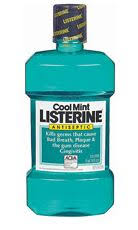 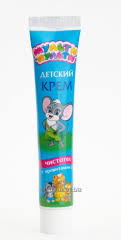 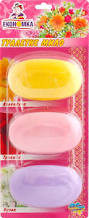 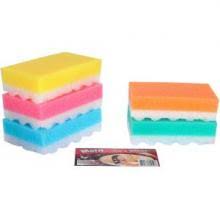 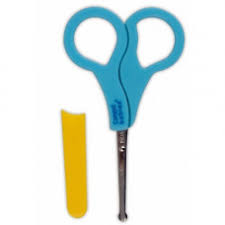 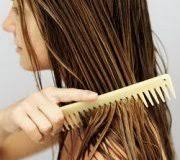 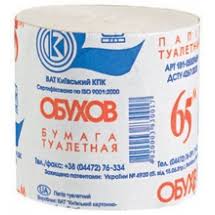 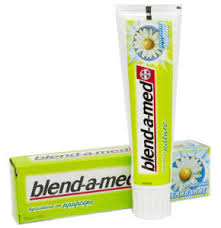 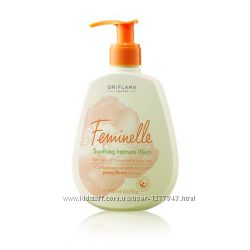 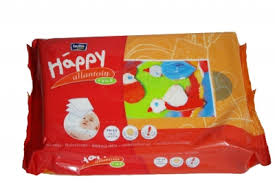 Зупинка «Природнича»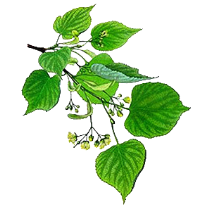 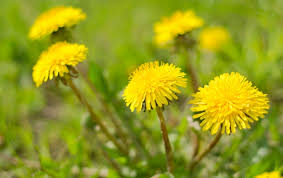 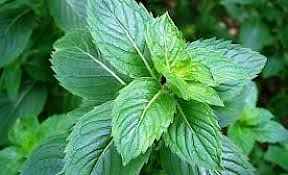 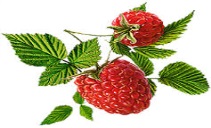 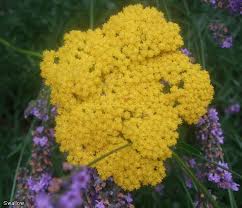 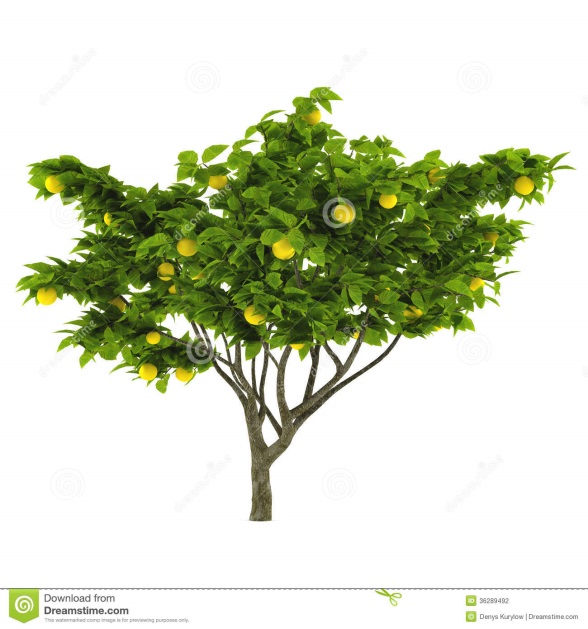 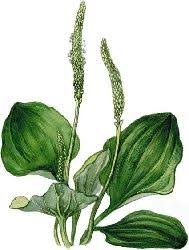 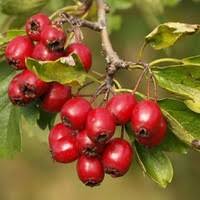 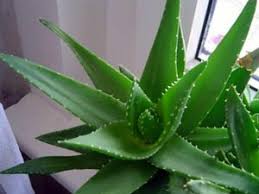 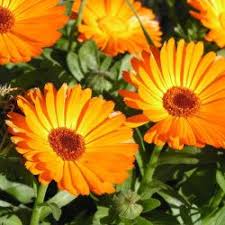 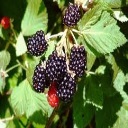 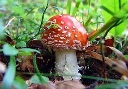 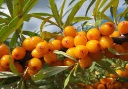 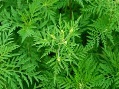 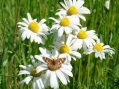 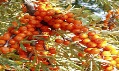 Зупинка «Здорового харчування»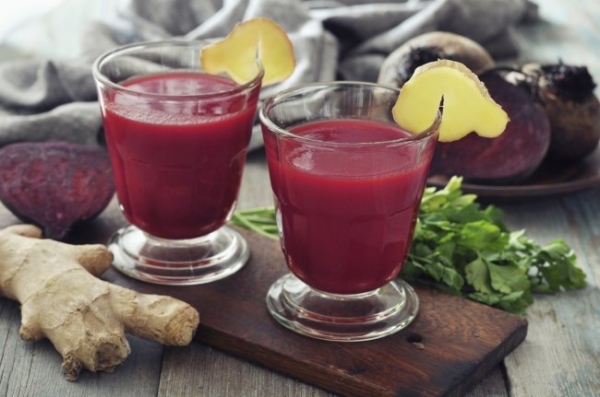 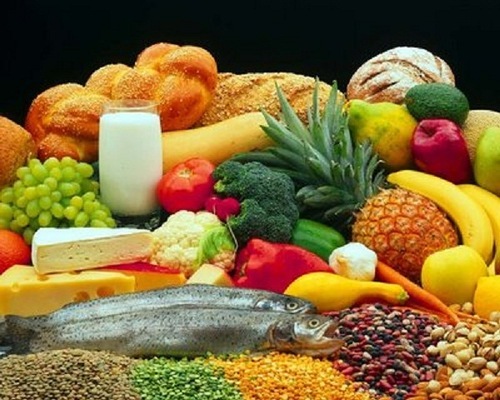 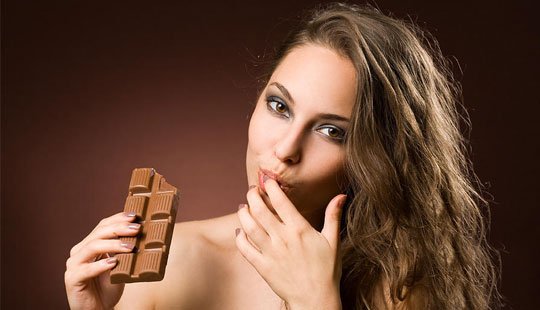 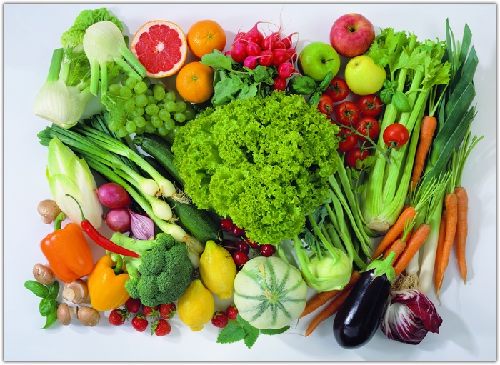 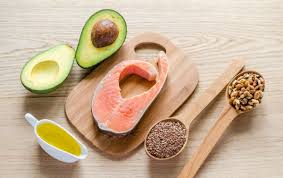 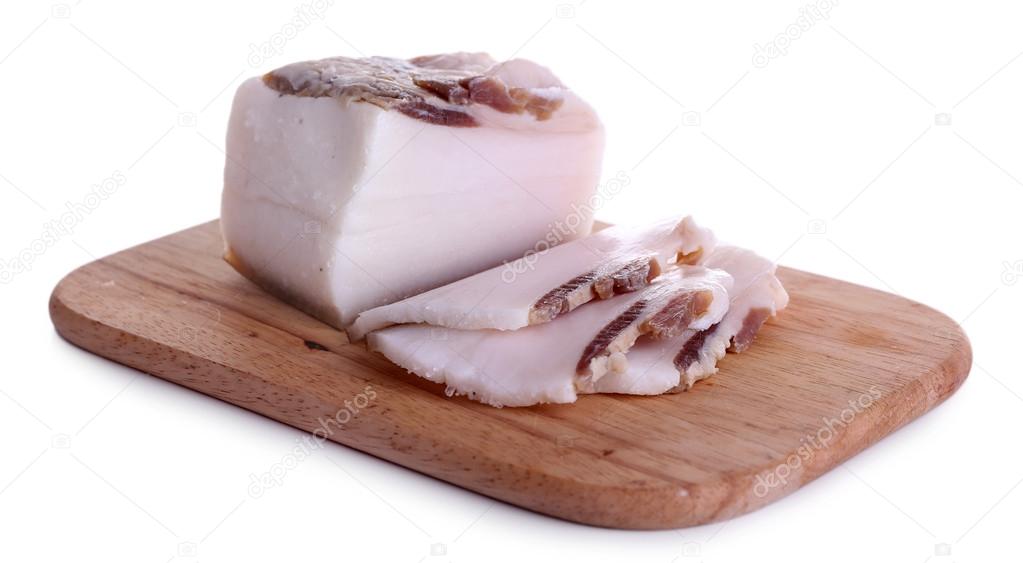 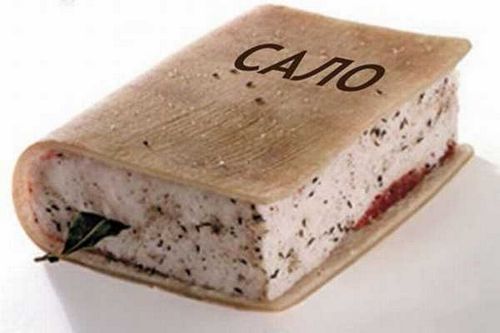 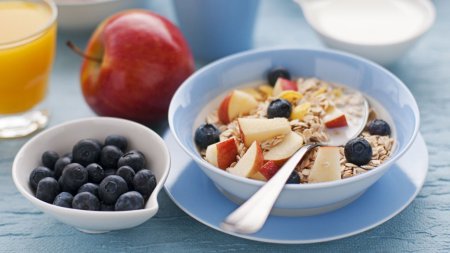 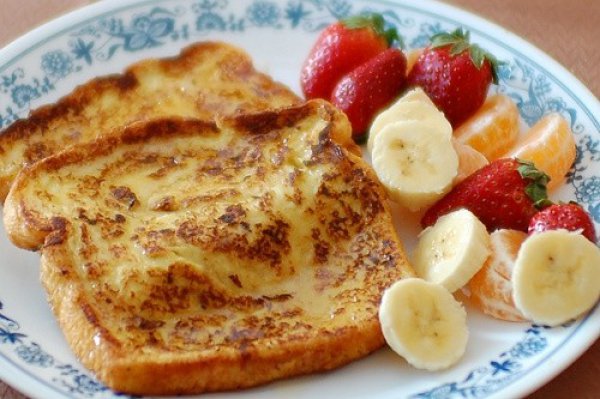 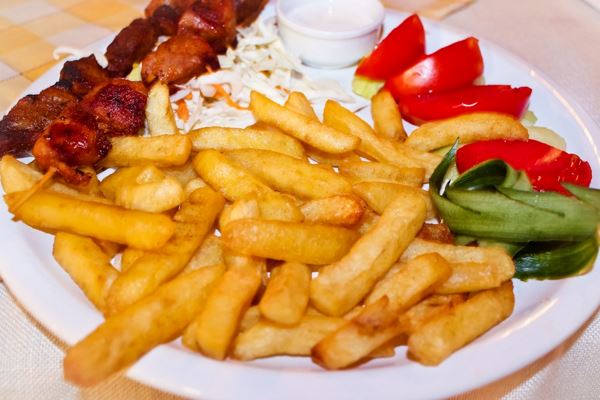 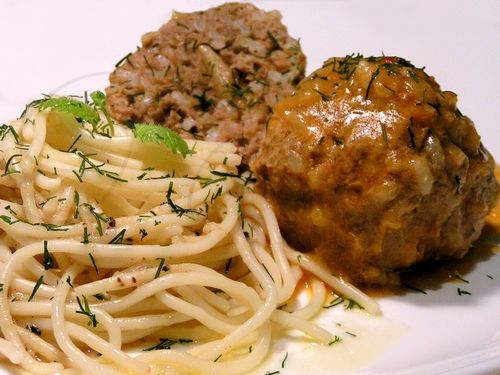 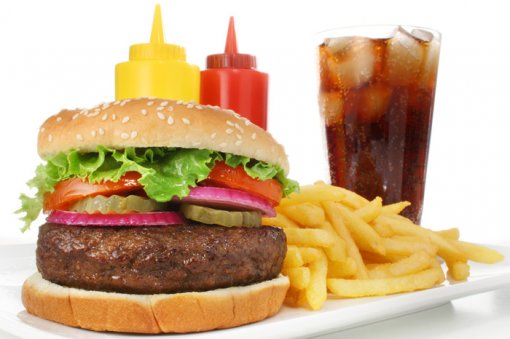 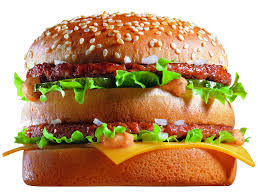 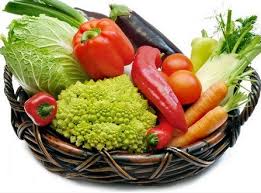 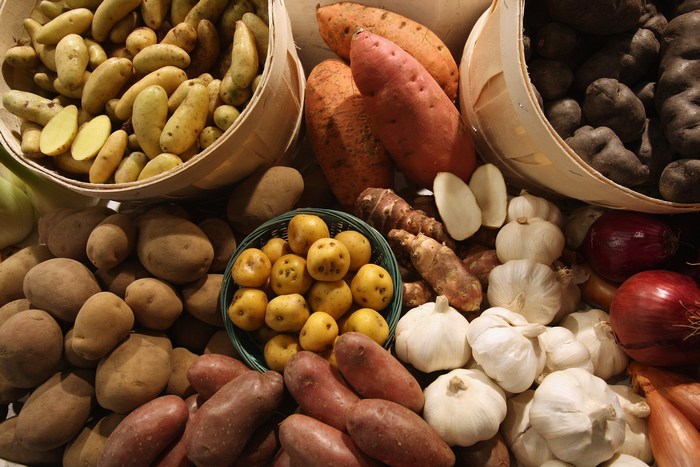 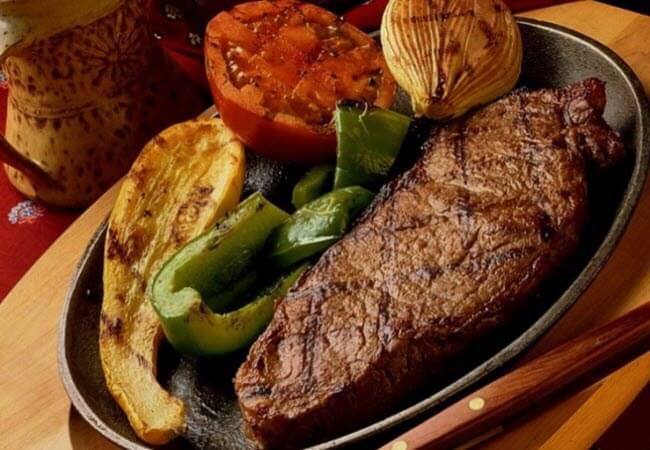 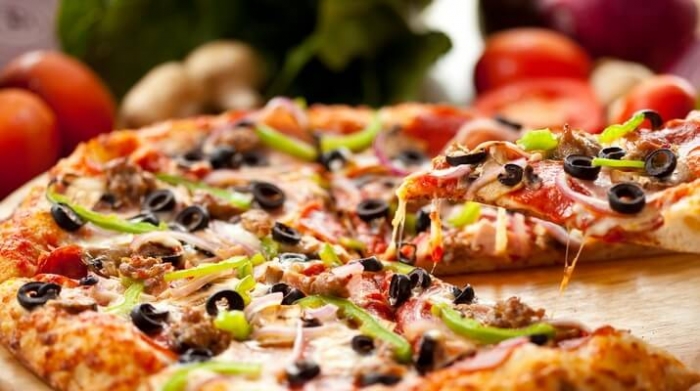 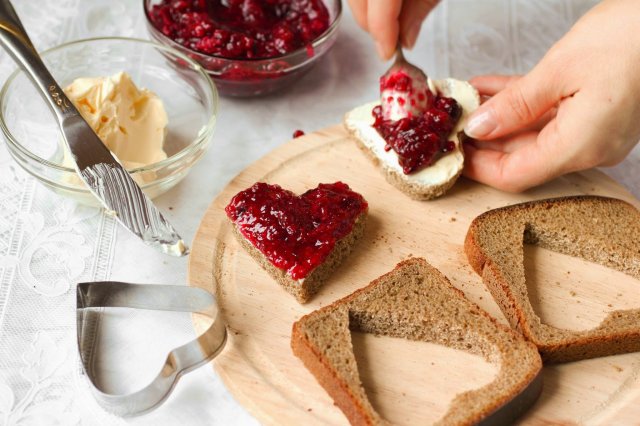 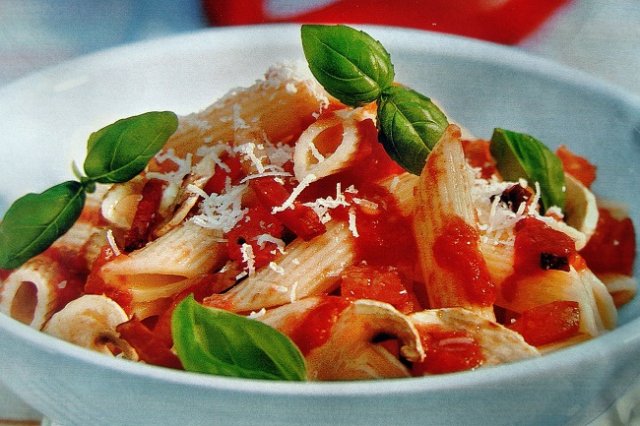 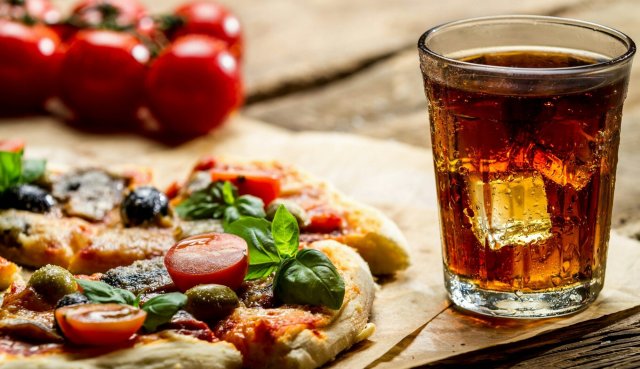 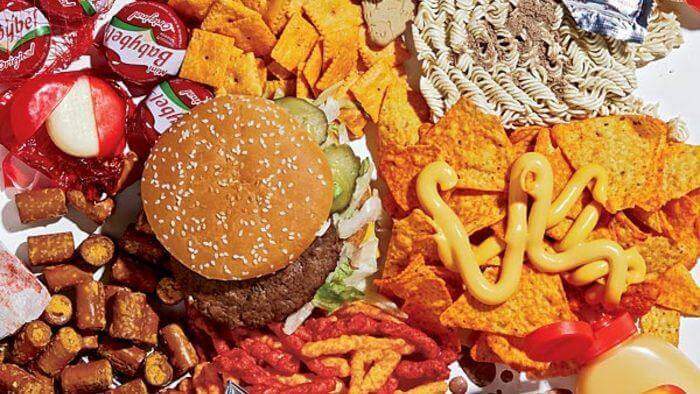 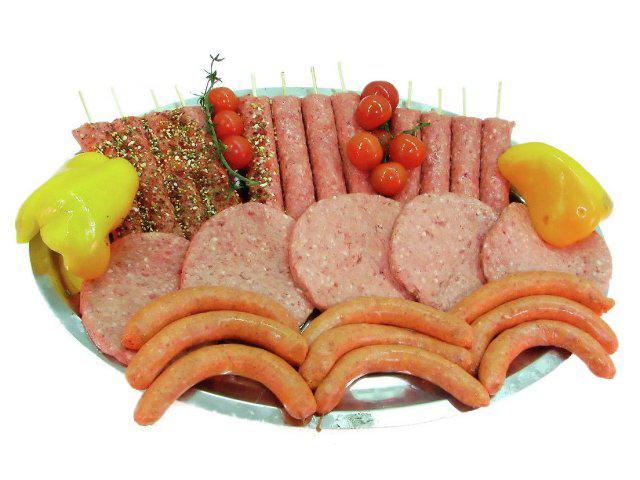 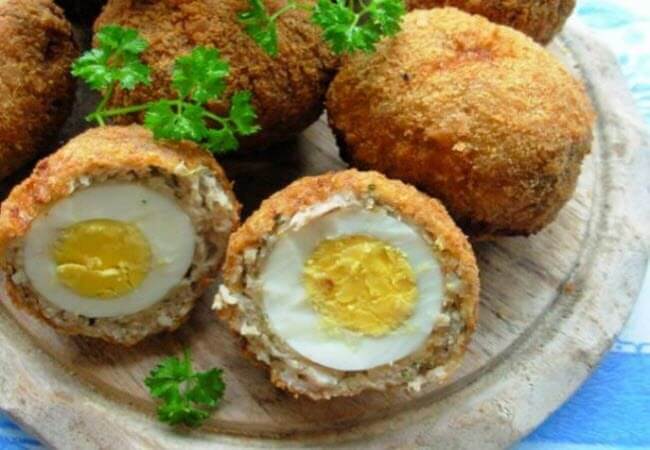 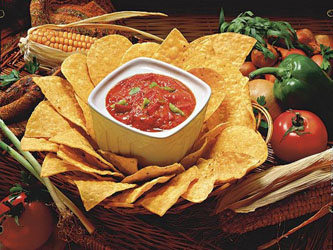 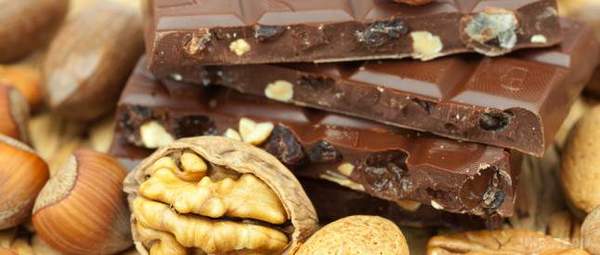 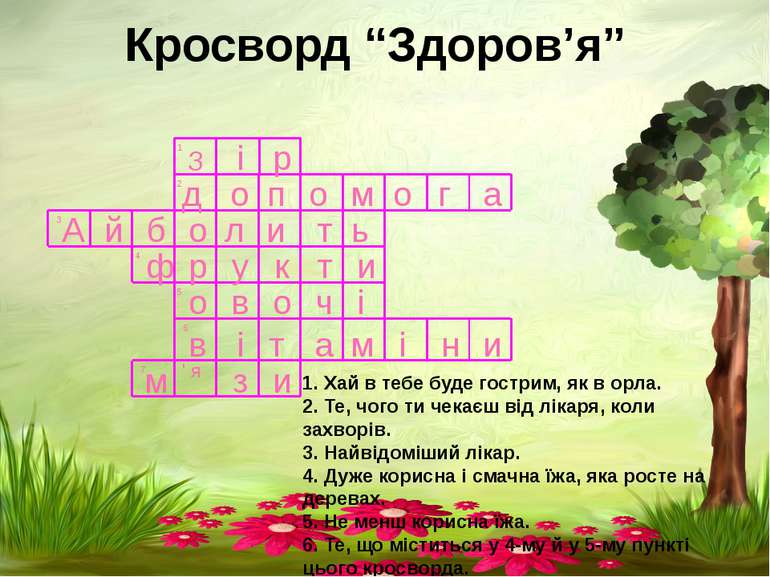 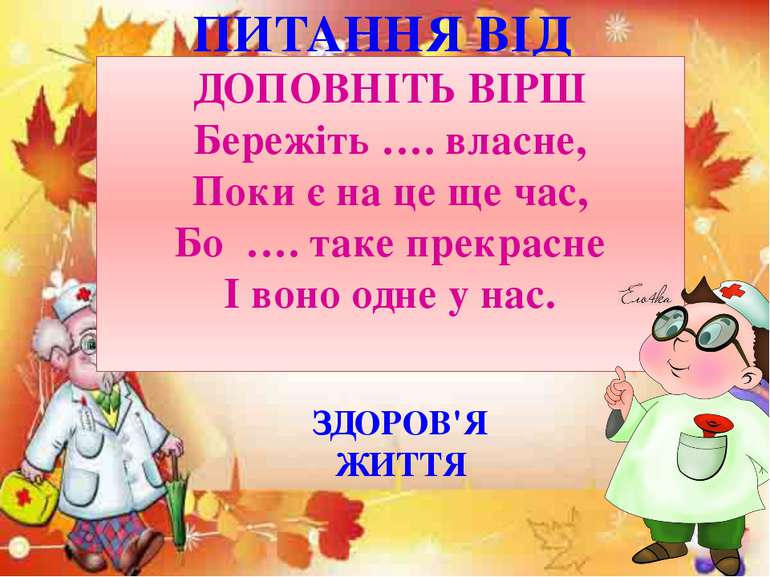 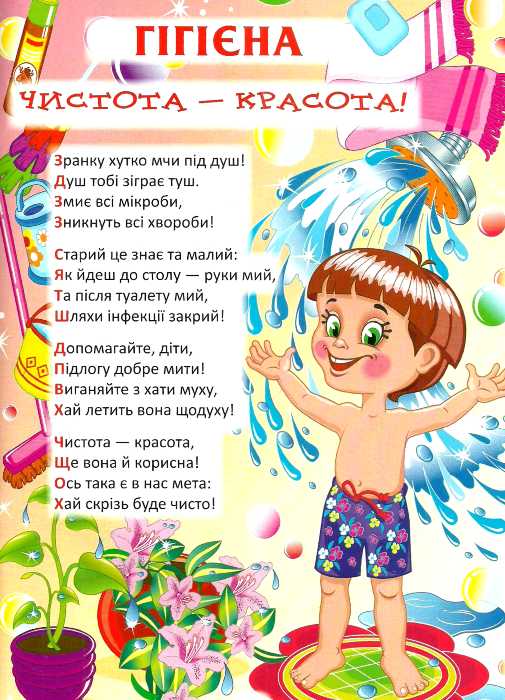 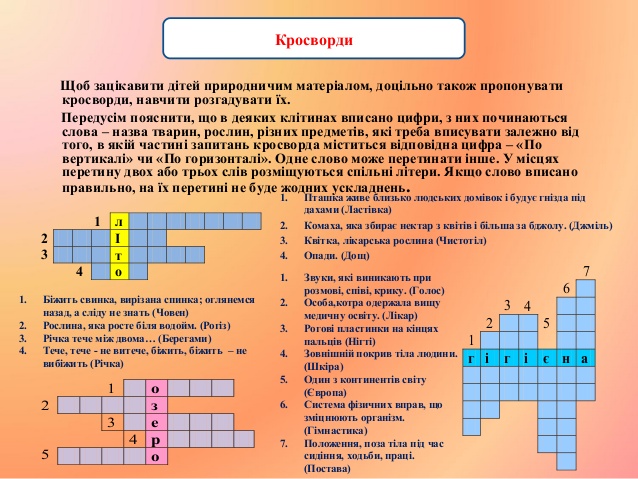 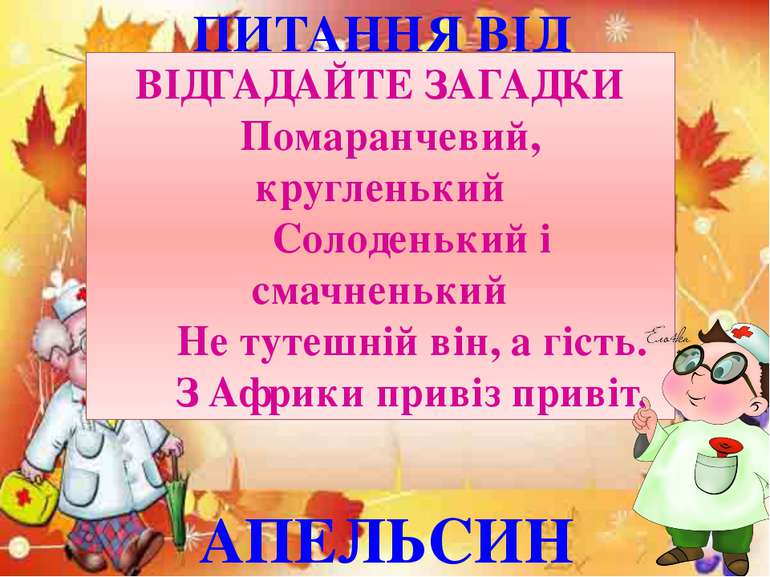 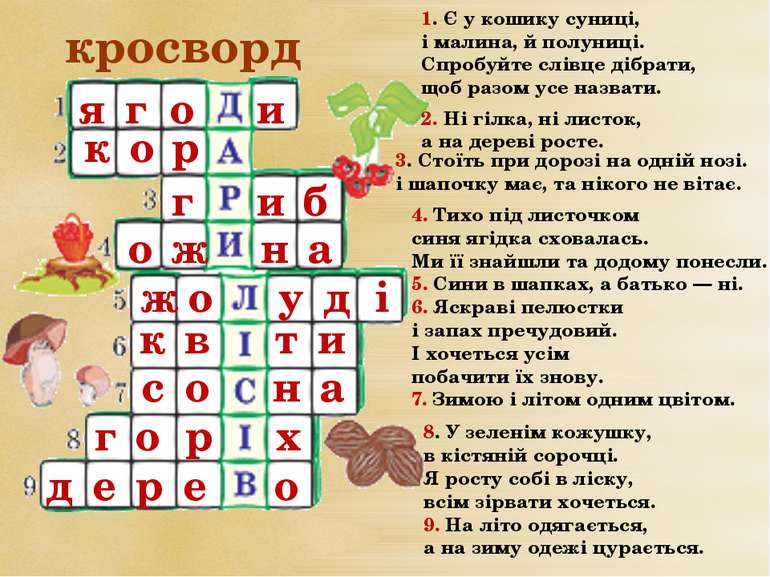 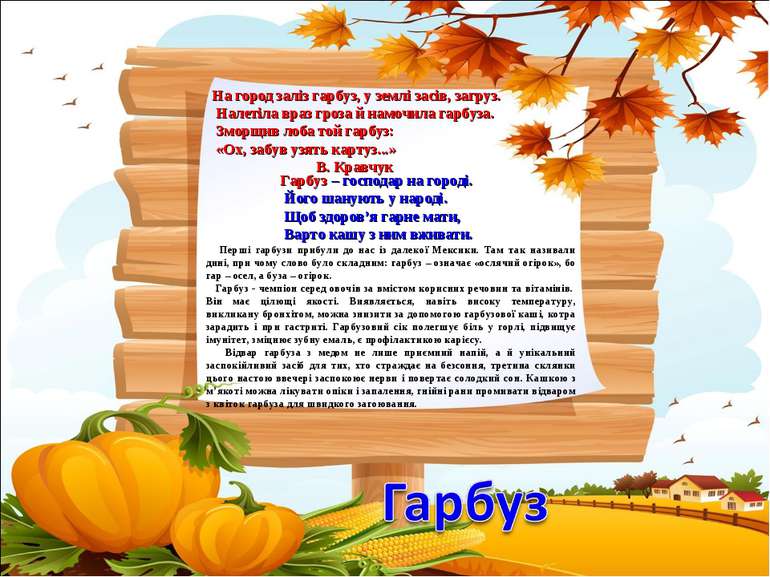 ЕтапДіяльністьТермінХтовиконуєРесурси1.Підготовчий…….Вибір та обговорення теми. Визначення мети, завданьЖовтеньТворча групаПедагог-організаторБібліотекарПрограма.Ручки, папір,Комп’ютерОпис  проекту ,етапів, створеннямоделіЖовтеньТворча група учнівськіий актив класні керівники.Бібліотекар Ручки, папір,Експертиза (вибір методик, засобів)ЖовтеньТворча група, учнівський актив, класні керівники.Програма.Ручки, папір,Інтернет2ОрганізаційнийРозподілучасників на групи.Розподілобов’язків у кожнійгрупіЖовтеньТворча група, класні керівникиКабінет.Канцтовари  (папір, ручки)Складання плану діяльності та завданькожноїгрупиЖовтеньТворча група,класні керівникибібліотекар Кабінет.Канцтовари  (папір, ручки)Теоретична підготовкаучасників проекту.ЖовтеньАвторський колектив, учнівське самоврядуванняАдміністрація школиКабінет.Канцтовари  (папір, ручки), план проектуСкладаннявхідної і вихідноїанкетидіагностування. Підготовкапотрібнихматералів та засобів.ЖовтеньТворча група, учнівське самоврядванняРучки, папір,Інтернет3.Діяльнісний……..Проведенняопитування, анкетуваннясередшколярів про їхнєставлення до проблеми. ОбробкарезультатівЛистопадТворча група,, учнівські колективи, класні керівникиРучки, папір,Круглийстіл за участюмедиків , працівниківправоохороннихорганів, соціальнихслужб,священнослужителя.Листопад Учнівські колективи, творча група, адміністрація школи, запрошені Актовий зал, мультимедійна установка.Зустріч з відомим земляком – заслужениммайстром спорту по спортивнійходьбіУдовиченкомІгоремЛистопадТворча група, учнівські колективи, адміністрація школи, запрошена  спортсменка.Актовий залСтворення та розповсюдженнялистівок з пропагандиздорового способу життяЛистопадУчнівські колективиПапір, ручки, оргтехнікаТренінги на тему: “Здоров’я та здоровий спосібжиття”.ЛистопадТворча група, класні керівникиУчні 10-11 класівКлас, папір, ручки, фломастери, фарби, пензлі, ватмани, мультимедійна установкаГодина спілкування “Твоєжиття–твійвибір”.ЛистопадТворча група учнівські колективиКлас, папір, ручки, маркери, ватмниВипускколажів “В здоровому тілі–здоровий дух”.Виставкамалюнків“ Я цінуюсвоєздоров’я”ЛистопадУчнівські колективи, Ватмани, ножиці, журнали, фарби, пензлі, папір альбомнийПровести диспут на тему: “Бережиодяг, доки новий, а здоров’я – доки молодий”.ВихіднедіагностуванняЛистопадТворча група, учнівські колективи,класні керівникиМультимедійна установка,ватмани, маркери4.УзагальнюючийУпорядкуванняматеріалів. Вториннадіагностика.Грудень Творча група,  учнівські колективиКомп’ютер, папір, ручкиСтворитимультимедійнупрезентаціюроботигрупГруденьТворча група,  учнівські колективиКомп’ютер, фото робіт, зібрана інформаціяПредставленняматеріалівроботигруп на учнівськихзборах.ГруденьУчнівський актив, учнівські колективиМультимедійна установка, актовий залПрезентаціяроботигруп на загальношкільнихбатьківськихзборах.Грудень Учнівський актив, учнівські колективиМультимедійна установка, актовий залЗміст результатів проектуФорма представленняОцінка якості1.Створення презентації2.Випуск колажів “В здоровому тілі – здоровий дух” . 3. Виставка малюнків     “ Я ціную своє здоров’я”4.Упорядкування сценаріїв заходів, тренінгів1.Презентація проекту,2. Виставка  колажів3.Створення демонстраційного стенду ( листівки, малюнки за темою)4. Сценарії, заходи, тренінги++++№НазваКількістьВартість, грн1.Канцтовари:2папір100103ватман7284ручка кулькова20405клей3126фломастери7707фарби7988скотч149ножиці31510стікер15Загальна сума:282